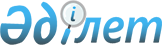 Теректі аудандық мәслихатының 2021 жылғы 14 желтоқсандағы № 17-1 "Теректі ауданының ауылдық округтері аумағындағы жергілікті қоғамдастық жиналысының регламентін бекіту туралы" шешіміне өзгеріс енгізу туралыБатыс Қазақстан облысы Теректі аудандық мәслихатының 2022 жылғы 5 мамырдағы № 22-4 шешімі
      Теректі аудандық мәслихаты ШЕШТІ:
      1. Теректі аудандық мәслихатының 2021 жылғы 14 желтоқсандағы №17-1 "Теректі ауданының ауылдық округтері аумағындағы жергілікті қоғамдастық жиналысының регламентін бекіту туралы" шешіміне келесідей өзгеріс енгізілсін:
      көрсетілген шешімінің 2-қосымшасындағы 3-тармағы жаңа редакцияда жазылсын, орыс тіліндегі мәтіні өзгертілмейді:
      "3. Теректі аудандық мәслихатының 2021 жылғы 16 қыркүйектегі № 10-1 "Теректі аудандық мәслихатының 2018 жылғы 24 сәуірдегі № 21-2 "Теректі ауданының ауылдық округтері аумағындағы жергілікті қоғамдастық жиналысының регламентін бекіту туралы" шешіміне өзгерістер енгізу туралы" шешімі.".
      2. Осы шешім оның алғашқы ресми жарияланған күнінен кейін күнтізбелік он күн өткен соң қолданысқа енгізіледі.
					© 2012. Қазақстан Республикасы Әділет министрлігінің «Қазақстан Республикасының Заңнама және құқықтық ақпарат институты» ШЖҚ РМК
				
      Теректі аудандық мәслихат хатшысы

А. Нургалиев
